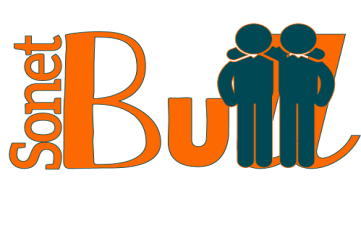                                          Δελτίο Τύπου         Με μεγάλη επιτυχία ολοκληρώθηκε η Ημερίδα με θέμα :                                ΜΑΘΗΤΙΚΟ ΣΥΝΕΔΡΙΟ :          «Εδραίωση Πολιτικής ενάντια στον εκφοβισμό»                              «  Ασφάλεια στο Διαδίκτυο» που πραγματοποιήθηκε την Τετάρτη  7 Ιουνίου 2017 στο Γυμνάσιο Κανδήλας.     Η εκδήλωση, που διοργανώθηκε από τη Σχολική Σύμβουλο 9ης Περιφέρειας Π.Ε. Αιτ/νίας και  έθεσε ως στόχο την παρουσίαση και διάχυση παιδαγωγικών, διδακτικών πρακτικών και καινοτόμων δράσεων που οι εκπαιδευτικοί είχαν σχεδιάσει και υλοποιήσει με ατομική πρωτοβουλία,  συνεργατικά ή στο πλαίσιο τοπικών ή διαπεριφερειακών θεματικών δικτύων στην καθημερινή σχολική ζωή και οι οποίες είχαν θετικά αποτελέσματα στη σχολική ζωή και μάθηση των παιδιών και τη λειτουργία των σχολικών μονάδων της Περιφέρειάς μας, ώστε αυτές να αποτελέσουν πηγή διάχυσης ιδεών και ανατροφοδότησης της εργασίας όλων.   Οι «εκπαιδευτικές πρακτικές» που παρουσιάστηκαν αναφέρονταν σε διάφορες θεματικές περιοχές, όπως στην   «Εδραίωση Πολιτικής ενάντια στον Εκφοβισμό» στην «Ασφάλεια στο Διαδίκτυο» και σε άλλες πρωτοβουλίες των εκπαιδευτικών.      Η εκδήλωση περιλάμβανε εισηγήσεις των εκπαιδευτικών ,Γεωργιάδη Ιωάννα, Καϊόπουλος Ευστράτιος (ΠΕ70), ΔΣ Αετού,  Παξινός Γιώργος,Kουτούπη Μαρία (ΠΕ70), ΔΣ  Αρχοντοχωρίου,  που συμμετείχαν στο  τοπικό σχολικό Θεματικό  Δίκτυο «Εδραίωση Πολιτικής ενάντια στον εκφοβισμό»  ,στο πλαίσιο επέκτασης του έργου Erasmus+SONETBULL και του Ελληνικού Ανοικτού Πανεπιστημίου και εισηγήσεις των εκπαιδευτικών Μπάρλα Ειρήνη, Παλουμπά Γεωργία (ΠΕ70), ΔΣ.Μύτικα, που συμμετείχαν στο Διαπεριφερειακό Θεματικό Δίκτυο «Ασφάλεια στο Διαδίκτυο» στο πλαίσιο της συνεργασίας των Περιφερειακών Διευθύνσεων Κεντρικής Μακεδονίας, Δυτικής Ελλάδας και Κρήτης για το θέμα «Ασφάλεια στο Διαδίκτυο», με την συμμετοχή και πέντε σχολικών μονάδων της 7ης Περιφέρειας Αιτ/νίας.  Επίσης   περιλάμβανε εισηγήσεις των εκπαιδευτικών των ΔΣ Κανδήλα και Βάρνακα που συμμετείχαν σε άλλες  καινοτόμες εκπαιδευτικές πρωτοβουλίες.   Ομιλήτρια και συντονίστρια στη συζήτηση ήταν η Πάσχου Αγγελική, Σχολική Σύμβουλος 9ης Περιφέρειας Π.Ε. Αιτ/νίας – μέλος ΠΟΔΠ της Δυτικής Ελλάδας. Εξαιρετικά ενδιαφέρουσες και καινοτόμες εργασίες παρουσίασαν ακολούθως οι εκπαιδευτικοί,Κοσσυβάκη Χρυσούλα, Τζιμούλη Ελευθερία,Ζαρκαδούλα Ανδρέα. (ΠΕ70),ΔΣ Κανδήλας και Kουτούπη Μαρία (ΠΕ70), ΔΣ  Αρχοντοχωρίου, Δευτεραίος Παντελής,Κόρδα Αφροδίτη (ΠΕ70), ΔΣ  ΒάρνακαΣτην Ημερίδα έλαβαν μέρος εβδομήντα πέντε (30) Διευθυντές/ντριες, εκπαιδευτικοί  (ΠΕ 70) καθώς  και άλλων ειδικοτήτων των Σχολικών μονάδων Μύτικα,Κανδήλας, Αρχοντοχωρίου,Αετού και Βάρνακα  της 9ης Περιφέρειας Αιτ/νίας.Χρησιμοποιώντας ψηφιακά εργαλεία κοινωνικής δικτύωσης σε συνδυασμό με τεχνικές ομότιμης μάθησης και πληθοπορισμό για την αντιμετώπιση του σχολικού εκφοβισμού από τις σχολικές κοινότητες                                                              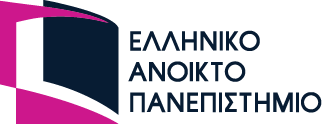 Β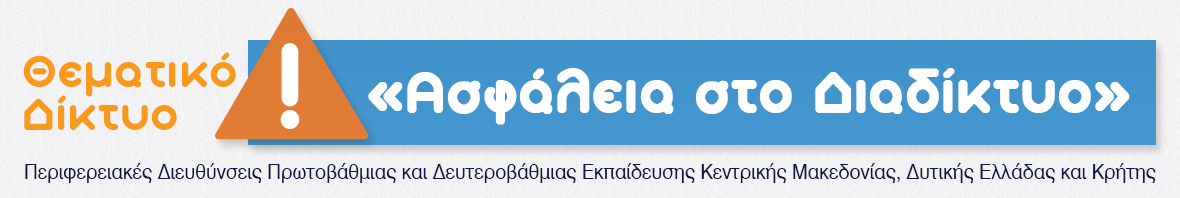 Ε Λ Λ Η Ν Ι Κ Η  Δ Η Μ Ο Κ Ρ Α Τ Ι ΑΥ Π Ο Υ Ρ Γ Ε Ι Ο Π Α Ι Δ Ε Ι Α Σ,  Ε Ρ Ε Υ Ν Α ΣΚΑΙ  Θ Ρ Η Σ Κ Ε Υ Μ Α Τ Ω Ν                                                                                                                         ΠΕΡΙΦΕΡΕΙΑΚΗ Δ/ΝΣΗ Π. & Δ. ΕΚΠ/ΣΗΣΔΥΤΙΚΗΣ ΕΛΛΑΔΑΣΣχολική Σύμβουλος 9ης Περιφέρειας Δημοτικής Εκπαίδευσης Αιτωλοακαρνανίας